Approved:           /          / TOWN OF WINCHENDONPlanning Board			     			Telephone (978)-297-5419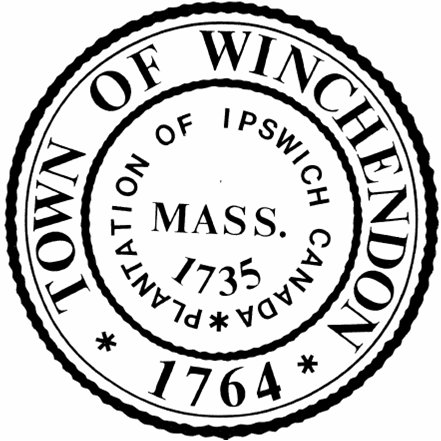 Regular Meeting/Public HearingAugust 2nd, 2022Town Hall 2nd Floor Auditorium109 Front Street, Winchendon, MA 01475Members Present: 	Arthur Amenta, Leston Goodrich Jr., Burton Gould, Amanda Phillips			Nicole Roberts- Planning/Land Use CoordinatorAbsent: 		Chairman Guy Corbosiero, Garrett WanteOthers Present:	6:02PM- Vice-Chair Leston  Goodrich called the Planning Board meeting to order, followed by The Pledge of Allegiance. Announcements: None.Public Comments: None.Minutes: None.ANR: Roberts Way Jamison VanDyke was looking to make a lot line adjustment to 23 Roberts Way. B. Gould motioned to approve the ANR, 2nd by A. Amenta. Amenta (Y) Goodrich (Y) Gould (Y) Phillips (Y) 4-0Public Hearing: 875 Spring St.Nicole Roberts read the public hearing notice. The solar project was approved in late 2020 but due to delays and unavailable modules, they needed to redesign the plans. With the newer modules, the footprint is going to be reduced by about 7 acres. The previously approved perimeter fencing was a 7 ft chain-link style. The company has used a different style fence on recent projects that is less industrial looking, made of wood & fabric material. During the transition months, spring and fall, the heavy machinery doesn’t do well in the elements. They would like to have a 24x24 building to store the heavy machinery instead of the originally proposed concrete pads.A. Amenta motioned to close the hearing, 2nd by B. Gould. Amenta (Y) Goodrich (Y) Gould (Y) Phillips (Y) 4-0B. Gould motioned to approve the site plan modifications, 2nd by A. Amenta.Amenta (Y) Goodrich (Y) Gould (Y) Phillips (Y) 4-0The rest of the agenda items would be postponed to the next meeting. B. Gould motioned to adjourn, 2nd by A. Amenta.Amenta (Y) Goodrich (Y) Gould (Y) Phillips (Y) 4-0The meeting adjourned at 6:24PMRespectfully submitted: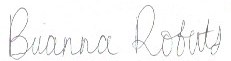 Brianna Roberts, Planning Board Recording Secretary____________________________________			____________________________________Guy Corbosiero, Chairman				Arthur Amenta____________________________________			____________________________________Leston Goodrich Jr.	 				Burton Gould	____________________________________			____________________________________			Garrett Wante					Amanda Phillips